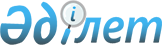 О внесении изменений в постановление акимата от 17 апреля 2015 года № 156 "Об утверждении Положения о государственном учреждении Управление энергетики и жилищно-коммунального хозяйства акимата Костанайской области"
					
			Утративший силу
			
			
		
					Постановление акимата Костанайской области от 10 сентября 2015 года № 381. Зарегистрировано Департаментом юстиции Костанайской области 23 сентября 2015 года № 5901. Утратило силу постановлением акимата Костанайской области от 20 июня 2017 года № 309
      Сноска. Утратило силу постановлением акимата Костанайской области от 20.06.2017 № 309 (вводится в действие по истечении десяти календарных дней после дня его первого официального опубликования).
      В соответствии со статьей 27 Закона Республики Казахстан от 23 января 2001 года "О местном государственном управлении и самоуправлении в Республике Казахстан" акимат Костанайской области ПОСТАНОВЛЯЕТ:
      1. Внести в постановление акимата Костанайской области от 17 апреля 2015 года № 156 "Об утверждении Положения о государственном учреждении Управление энергетики и жилищно-коммунального хозяйства акимата Костанайской области" (зарегистрировано в Реестре государственной регистрации нормативных правовых актов под № 5609, опубликовано 2 июня 2015 года в газете "Қостанай таңы") следующие изменения:
      в Положении о государственном учреждении "Управление энергетики и жилищно-коммунального хозяйства акимата Костанайской области", утвержденном вышеуказанным постановлением:
      пункт 9 изложить в следующей редакции:
      "9. Местонахождение юридического лица: 110000, Республика Казахстан, Костанайская область, город Костанай, улица А. Касымканова, дом 36.";
      подпункт 18) пункта 16 исключить.
      3. Настоящее постановление вводится в действие по истечение десяти календарных дней после дня его первого официального опубликования.
					© 2012. РГП на ПХВ «Институт законодательства и правовой информации Республики Казахстан» Министерства юстиции Республики Казахстан
				
      Аким области

Н. Садуакасов
